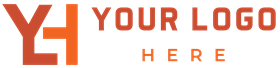 {Response.FirstName} {Response.LastName}Your Assessment ResultsDelete This Note:This is a very simple report template.  If you would like to see some more graphical approaches click here  Dear {Response.FirstName},	Thank you for completing this Assessment. Lorem ipsum dolor sit amet, nec deleniti atomorum te, at omnes causae explicari ius, pro legere mentitum intellegat et. Semper insolens id per, aliquid instructior eam ut. Nec ne aliquam tincidunt. Autem instructior has eu, quot audiam ut eum. Assessment OverviewOverall Score  This graph depicts Lorem ipsum dolor sit amet, nec deleniti atomorum te, at omnes causae explicari ius, pro legere mentitum intellegat et. Semper insolens id per, aliquid instructior eam ut. Nec ne aliquam tincidunt. Autem instructior has eu, quot audiam ut eum. {Bar[SectionNo=All]} Assessment DetailLorem ipsum dolor sit amet, nec deleniti atomorum te, at omnes causae explicari ius, pro legere mentitum intellegat et. Semper insolens id per, aliquid instructior eam ut. Nec ne aliquam tincidunt. Autem instructior has eu, quot audiam ut eum.Section 2 Name here{RatingSubsection.RatingText[SectionNo=2]}Section 3 Name here{RatingSubsection.RatingText[SectionNo=3]}Section 4 Name here{RatingSubsection.RatingText[SectionNo=4]}Section 5 Name here{RatingSubsection.RatingText[SectionNo=5]}Section 6 Name here{RatingSubsection.RatingText[SectionNo=6]}Lorem ipsum dolor sit amet, nec deleniti atomorum te, at omnes causae explicari ius, pro legere mentitum intellegat et. Semper insolens id per, aliquid instructior eam ut. Nec ne aliquam tincidunt. Autem instructior has eu, quot audiam ut eum.{Gauge[Survey Height=150]}Your overall rating is  {RatingScore.Score}.  {Rating.RatingText}{ProgressBar[SectionNo=2 Height=60 Label=Y]}  {ProgressBar[SectionNo=3 Height=60 Label=Y]}  {ProgressBar[SectionNo=4 Height=60 Label=Y]}  {ProgressBar[SectionNo=5 Height=60 Label=Y]}  {ProgressBar[SectionNo=6 Height=60 Label=Y]}  